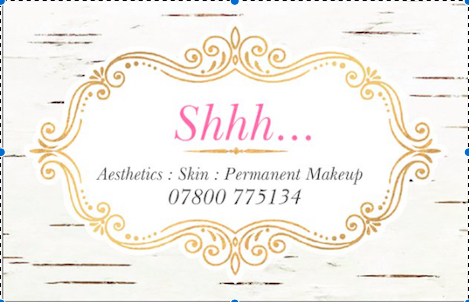 Permanent make up General aftercare7-14 days Post procedure.Proper aftercare is a very important aspect of the long term success, effectiveness, health and overall satisfaction with your new treated/tattooed area.It is very important to follow aftercare instructions in order to achieve the best possible results from your Semi Permanent Makeup procedure. Post treatment care contributes to 70 per cent of the treatments success.During the initial healing period, make sure you give the tattooed area approximately 2 weeks to heal and set. All tattoos carry the inherent risk of infection and/or allergic reaction, if pain or tenderness persists for longer that a few days, consult your doctor.Use only the aftercare provided to you. Wash your hands before and after application and use a clean cotton swab each time to avoid infection.DO NOT apply make up over healing areasDO NOT itch, pick, scratch or rub the area while healingFor the first few days after procedure you should avoid washing the newly treated areas and only wash around the area. Avoid getting the area wet. The following must be avoided during 14 days post-treatment procedureIncreased sweatingPractising sportsSwimmingHot sauna, hot bath or JacuzziSun tanning or salon tanningAny laser or chemical treatments or peelings and/or any creams containing Retin-A or Glycolic Acid on the face or neck. Stay about 1/4 inch away from tattooed areaPicking, peeling or scratching of the micro-pigmented area in order to avoid scarring of the area or removal of the pigmentPerforming tasks related to heavy household cleaning such as garage or basement cleaning where there is a lot of airborne debrisTouching of the eyebrow area except for when rinsing and applying the post-care cream with a cotton swabAlways avoid laser treatments, because they can destroy the pigment and cause burnsDo not use antibiotics and hormonal therapy as this can lead to a faster pigment fadingDo not apply topical cosmetics over area while healingItching and flaking may appear during the first 7 days post-treatment procedure.Touch ups and/or correction of the shape is recommended only after a 28 day period.Once completely healed, always apply a layer of sunscreen SPF30 up to SPF50 in your tattooed area. Sun exposure might cause the colour pigment to fade away more quickly.Note: We are not liable for any problems caused by incorrect after care.EYEBROWS AFTERCAREPlease DO NOT expect your eyebrow tattoos to heal perfectly after the first session. This is 2 step sometimes multiple step process.After the procedure the artist will have placed an aftercare cream suitable for open skin on the treated area unless you have been told otherwise.  You will leave this in place for 24 hrs after treatment. Do not remove, wash or apply any aftercare until 24hrs after you have left the treatment. After 24 hrs apply post-care ointment with a thin layer morning and evening to keep moist. This is a very thin layer. Too thick will prevent the skin from breathing. The skin needs to remain supple without being suffocated. The size of a small pea is adequate. Remove excess with the cotton swab.  Continue for 5 to 7 days or until all scabs have naturally dropped away. Take care to not sleep on your face while sleeping.Be very gentle with the brows when washing them.Avoid any makeup in the eyebrow area.Before showering apply a layer of post-care cream to protect your eyebrows from moisture. If they do get wet only gently pat dry with a clean towelDuring the shower keep your face away from the showerhead.Eyebrows Tattooing is a 2 step process and final results are sometimes not determined until the follow up visit is completed***.EYELINER AFTERCAREEyes will be swollen for few days.DO NOT wear contact lenses during the procedure and for 24h after.DO NOT use mascara until outer healing is complete (3-5 days)Have sunglasses available. Eyes may be light sensitive or even dilated immediately after.DO NOT dye, perm or wear eyelash extensions for a 2 weeks.Apply post-care cream with a thin layer 3 times a day.Do not pull off the scabbing from the area. Do not pick, peel or scratch.LIPS AFTERCAREIt is normal to have discomfort or a feeling of pressure the day of the lip procedure. They will feel swollen and indeed will be. When you leave the treatment, you should leave your tattooed lips alone for at least 4 hours before washing or cleaning. You can wash using a mild baby shampoo, very gently washing the skin. So this only the first and second day to wash away any lymph fluid, which would build up a big scab. The aim is to keep the scabbing thin. Apply post-care cream with a thin layer 3 times a day.. Be very gentle with your lips. Always wash your hands before touch your lips.The colour is up to 40-50% darker straight after the treatment. It will fade 4 to 7 days after and the true colour will be seen after 3 weeks after the initial treatment.Lips will be tender at first. Drink through a straw.DO NOT excessively stretch lips while they are healing with big smiles.One the third day, lips stop oozing and start peeling. Lips will peel for a week.DO NOT have teeth bleached while healing.DO NOT peel or pick at crust, this could cause pigment loss, scarring and delayed healing.DO NOT use lipstick while healing (2 weeks)The final healed result is at about 2 months.Cold Sores after a lip procedure is possible for individuals prone to outbreaks. If you suffer with outbreaks of cold sores, please contact your doctor for an oral dose of Aciclovir treatment. This treatment drastically reduces, if not prevents the outbreak.  If you do get coldsores and do not take treatment, the scabbed area may loose pigmentation.  However, if for any reason you do end up with cold sores, please DO NOT pick at the scab.If you have any concerns about any of the aftercare guidelines please get in touch. Sam07800775134shhhbeautyandaesthetics@hotmail.com